АДМИНИСТРАЦИЯ ГОРОДА БЕРДСКАПОСТАНОВЛЕНИЕ 30.08.2021_                                                                                                   № _2673«О присвоении наименования элементу планировочной структуры территория НТ Микрорайон «Марьин Лог», о присвоении наименования элементам улично - дорожной сети, расположенным на территории НТ Микрорайон «Марьин Лог»В соответствии с Федеральным законом от 06.10.2003 № 131-ФЗ «Об общих принципах организации местного самоуправления в Российской Федерации», в соответствии с Положением «О присвоении наименований городским объектам в городе Бердске», принятым решением Совета депутатов города Бердска от 20.04.2010 № 669, учитывая решение комиссии по топонимике от 18.08.2021 № 3 «О присвоении наименования элементу планировочной структуры территория НТ Микрорайон «Марьин Лог», о присвоении наименования элементам улично - дорожной сети, расположенным на территории НТ Микрорайон «Марьин Лог», с целью упорядочения реестра адресов объектов недвижимости города БердскаПОСТАНОВЛЯЮ:1. Элементу планировочной структуры присвоить наименование: Российская Федерация, Новосибирская область, городской округ город Бердск, город Бердск, территория НТ Микрорайон «Марьин Лог».2. Элементам улично – дорожной сети, расположенным на территории НТ Микрорайон «Марьин Лог», присвоить наименования согласно приложению.3. Перечень наименований улиц города Бердска Новосибирской области, утвержденный постановлением администрации города Бердска от 26.02.2013 № 777 «Об утверждении перечня наименований улиц города Бердска Новосибирской области» дополнить наименованием элемента планировочной структуры территория НТ Микрорайон «Марьин Лог», наименованиями элементов улично-дорожной сети входящих в состав НТ Микрорайон «Марьин Лог», а именно:1) Российская Федерация, Новосибирская область, городской округ город Бердск, город Бердск, территория НТ Микрорайон «Марьин Лог», улица 23-я;2) Российская Федерация, Новосибирская область, городской округ город Бердск, город Бердск, территория НТ Микрорайон «Марьин Лог», улица 24-я;3) Российская Федерация, Новосибирская область, городской округ город Бердск, город Бердск, территория НТ Микрорайон «Марьин Лог», улица 25-я;4) Российская Федерация, Новосибирская область, городской округ город Бердск, город Бердск, территория НТ Микрорайон «Марьин Лог», улица 26-я;5) Российская Федерация, Новосибирская область, городской округ город Бердск, город Бердск, территория НТ Микрорайон «Марьин Лог», улица 27-я;6) Российская Федерация, Новосибирская область, городской округ город Бердск, город Бердск, территория НТ Микрорайон «Марьин Лог», улица 28-я;7) Российская Федерация, Новосибирская область, городской округ город Бердск, город Бердск, территория НТ Микрорайон «Марьин Лог», улица 30-я; 8) Российская Федерация, Новосибирская область, городской округ город Бердск, город Бердск, территория НТ Микрорайон «Марьин Лог», улица 31-я;9) Российская Федерация, Новосибирская область, городской округ город Бердск, город Бердск, территория НТ Микрорайон «Марьин Лог», улица 32-я;10) Российская Федерация, Новосибирская область, городской округ город Бердск, город Бердск, территория НТ Микрорайон «Марьин Лог», улица 33-я;11) Российская Федерация, Новосибирская область, городской округ город Бердск, город Бердск, территория НТ Микрорайон «Марьин Лог», улица 34-я;12) Российская Федерация, Новосибирская область, городской округ город Бердск, город Бердск, территория НТ Микрорайон «Марьин Лог», улица 35-я;13) Российская Федерация, Новосибирская область, городской округ город Бердск, город Бердск, территория НТ Микрорайон «Марьин Лог», улица 36-я;14) Российская Федерация, Новосибирская область, городской округ город Бердск, город Бердск, территория НТ Микрорайон «Марьин Лог», улица 37-я;15) Российская Федерация, Новосибирская область, городской округ город Бердск, город Бердск, территория НТ Микрорайон «Марьин Лог», улица 38-я;16) Российская Федерация, Новосибирская область, городской округ город Бердск, город Бердск, территория НТ Микрорайон «Марьин Лог», улица 39-я;17) Российская Федерация, Новосибирская область, городской округ город Бердск, город Бердск, территория НТ Микрорайон «Марьин Лог», улица 41-я;18) Российская Федерация, Новосибирская область, городской округ город Бердск, город Бердск, территория НТ Микрорайон «Марьин Лог», улица 41-я А;19) Российская Федерация, Новосибирская область, городской округ город Бердск, город Бердск, территория НТ Микрорайон «Марьин Лог», улица 42-я;20) Российская Федерация, Новосибирская область, городской округ город Бердск, город Бердск, территория НТ Микрорайон «Марьин Лог», улица 42-я А;21) Российская Федерация, Новосибирская область, городской округ город Бердск, город Бердск, территория НТ Микрорайон «Марьин Лог», улица 43-я;22) Российская Федерация, Новосибирская область, городской округ город Бердск, город Бердск, территория НТ Микрорайон «Марьин Лог», улица 43-я А;23) Российская Федерация, Новосибирская область, городской округ город Бердск, город Бердск, территория НТ Микрорайон «Марьин Лог», улица 44-я;24) Российская Федерация, Новосибирская область, городской округ город Бердск, город Бердск, территория НТ Микрорайон «Марьин Лог», улица 44-я А;25) Российская Федерация, Новосибирская область, городской округ город Бердск, город Бердск, территория НТ Микрорайон «Марьин Лог», улица 45-я;26) Российская Федерация, Новосибирская область, городской округ город Бердск, город Бердск, территория НТ Микрорайон «Марьин Лог», улица 45-я А;27) Российская Федерация, Новосибирская область, городской округ город Бердск, город Бердск, территория НТ Микрорайон «Марьин Лог», улица 46-я;28) Российская Федерация, Новосибирская область, городской округ город Бердск, город Бердск, территория НТ Микрорайон «Марьин Лог», улица 46-я А;29) Российская Федерация, Новосибирская область, городской округ город Бердск, город Бердск, территория НТ Микрорайон «Марьин Лог», улица 47-я;30) Российская Федерация, Новосибирская область, городской округ город Бердск, город Бердск, территория НТ Микрорайон «Марьин Лог», улица 47-я А;31) Российская Федерация, Новосибирская область, городской округ город Бердск, город Бердск, территория НТ Микрорайон «Марьин Лог», улица 48-я;32) Российская Федерация, Новосибирская область, городской округ город Бердск, город Бердск, территория НТ Микрорайон «Марьин Лог», улица 49-я;33) Российская Федерация, Новосибирская область, городской округ город Бердск, город Бердск, территория НТ Микрорайон «Марьин Лог», улица 50-я;34) Российская Федерация, Новосибирская область, городской округ город Бердск, город Бердск, территория НТ Микрорайон «Марьин Лог», улица 51-я;35) Российская Федерация, Новосибирская область, городской округ город Бердск, город Бердск, территория НТ Микрорайон «Марьин Лог», улица 52-я;36) Российская Федерация, Новосибирская область, городской округ город Бердск, город Бердск, территория НТ Микрорайон «Марьин Лог», улица 53-я;37) Российская Федерация, Новосибирская область, городской округ город Бердск, город Бердск, территория НТ Микрорайон «Марьин Лог», улица 54-я;38) Российская Федерация, Новосибирская область, городской округ город Бердск, город Бердск, территория НТ Микрорайон «Марьин Лог», улица 55-я;39) Российская Федерация, Новосибирская область, городской округ город Бердск, город Бердск, территория НТ Микрорайон «Марьин Лог», улица 56-я;40) Российская Федерация, Новосибирская область, городской округ город Бердск, город Бердск, территория НТ Микрорайон «Марьин Лог», улица 57-я;41) Российская Федерация, Новосибирская область, городской округ город Бердск, город Бердск, территория НТ Микрорайон «Марьин Лог», улица 58-я;42) Российская Федерация, Новосибирская область, городской округ город Бердск, город Бердск, территория НТ Микрорайон «Марьин Лог», улица 59-я;43) Российская Федерация, Новосибирская область, городской округ город Бердск, город Бердск, территория НТ Микрорайон «Марьин Лог», улица 60-я;44) Российская Федерация, Новосибирская область, городской округ город Бердск, город Бердск, территория НТ Микрорайон «Марьин Лог», улица 61-я;45) Российская Федерация, Новосибирская область, городской округ город Бердск, город Бердск, территория НТ Микрорайон «Марьин Лог», улица 62-я.4. Опубликовать настоящее постановление в газете «Бердские новости», сетевом издании «VN.ru Все новости Новосибирской области» и разместить на официальном сайте администрации города Бердска.5. Контроль за исполнением настоящего постановления возложить на заместителя главы администрации (по строительству и городскому хозяйству) Захарова В.Н.Глава города Бердска                                                                              Е.А.ШестернинПРИЛОЖЕНИЕк постановлению администрациигорода Бердскаот _30.08.2021№_2673Элементы улично-дорожной сети, расположенные натерритории НТ Микрорайон «Марьин Лог»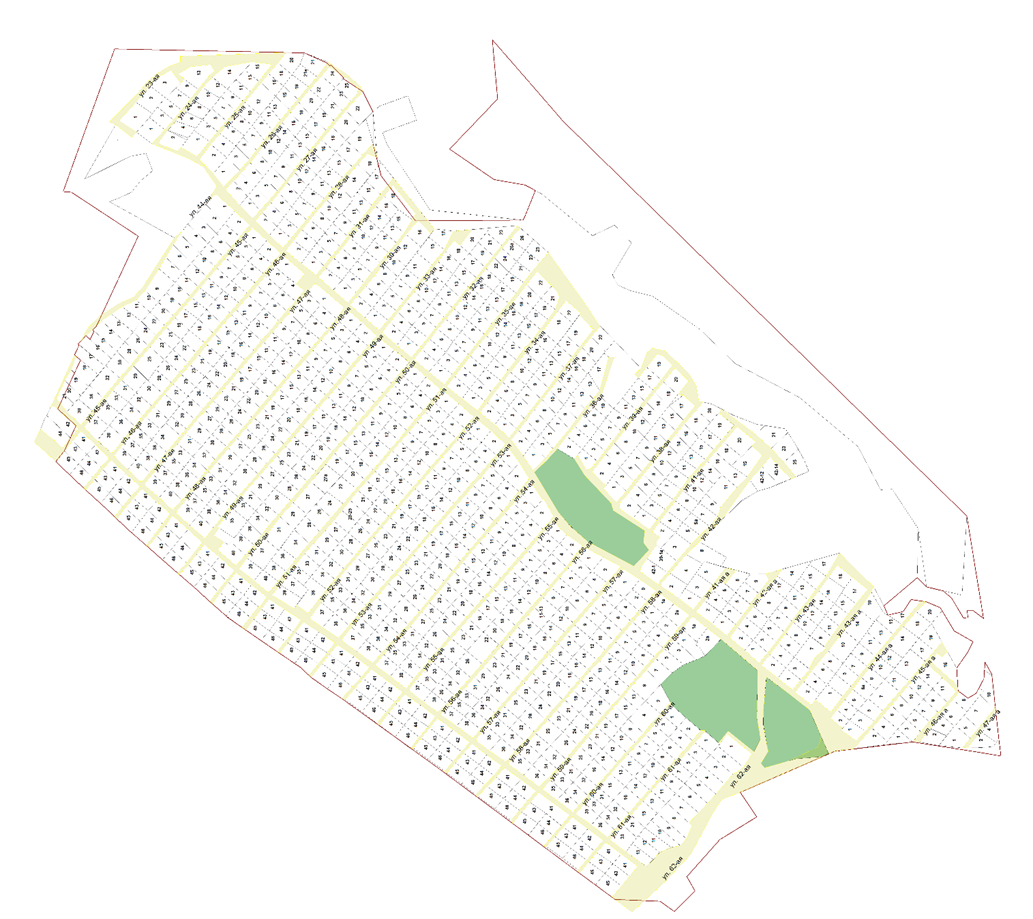 